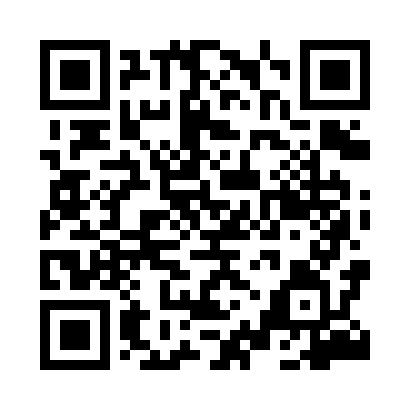 Prayer times for Zamienice, PolandWed 1 May 2024 - Fri 31 May 2024High Latitude Method: Angle Based RulePrayer Calculation Method: Muslim World LeagueAsar Calculation Method: HanafiPrayer times provided by https://www.salahtimes.comDateDayFajrSunriseDhuhrAsrMaghribIsha1Wed3:005:2812:536:008:1910:372Thu2:565:2612:536:018:2110:403Fri2:525:2412:536:028:2310:434Sat2:495:2212:536:038:2410:465Sun2:455:2112:536:048:2610:506Mon2:415:1912:536:058:2810:537Tue2:395:1712:536:068:2910:568Wed2:385:1512:536:078:3110:599Thu2:375:1412:536:088:3211:0010Fri2:375:1212:536:098:3411:0111Sat2:365:1112:536:108:3511:0112Sun2:355:0912:536:118:3711:0213Mon2:355:0712:536:128:3811:0314Tue2:345:0612:536:138:4011:0315Wed2:345:0412:536:138:4111:0416Thu2:335:0312:536:148:4311:0517Fri2:325:0212:536:158:4411:0518Sat2:325:0012:536:168:4611:0619Sun2:314:5912:536:178:4711:0620Mon2:314:5812:536:188:4911:0721Tue2:304:5612:536:188:5011:0822Wed2:304:5512:536:198:5111:0823Thu2:304:5412:536:208:5311:0924Fri2:294:5312:536:218:5411:1025Sat2:294:5212:536:228:5511:1026Sun2:284:5112:536:228:5611:1127Mon2:284:5012:536:238:5811:1128Tue2:284:4912:546:248:5911:1229Wed2:274:4812:546:249:0011:1330Thu2:274:4712:546:259:0111:1331Fri2:274:4612:546:269:0211:14